Jody Shevins, ND600 S. Airport Rd., Bldg. A, Suite 203, Longmont, CO  80503	             ph (303) 494-3713                      fax (303) 776-0387	Greetings,	It is extremely helpful to have you prepare some information before your first appointment.  This ensures that our visit is as thorough and useful as possible.  These forms include a questionnaire, diet diary, disclosures and consent forms.  Please complete all four pages of the questionnaire, especially the history.  You can fill out the diet diary for any 3 days in a row between now and your appointment.	Thank you for putting your time into this preparation and please remember to bring them with you to your appointment. 	If you need to cancel your appointment, please call at least 24 hours in advance.  Barring emergencies, there will be a charge for missed first appointments not cancelled at least a day ahead.Payment is expected at the time of your visit.  We accept cash, check or credit card.I look forward to meeting with you.Sincerely,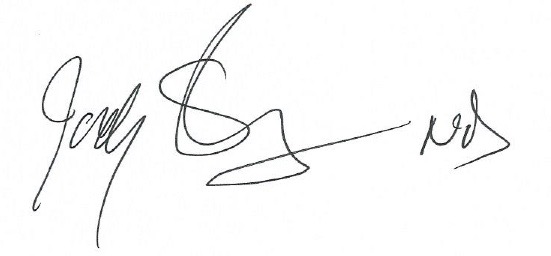 Jody K. Shevins, NDdr.shevins@gmail.comColorado Naturopathic Registration #058                     NPI # 1568686103           	        www.jodykshevins.com       Child’s Name ___________________________Address________________________________City __________________State____ Zip_____Home Phone____________________________Work Phone ____________________________Cell Phone _____________________________Date_____________ Gender______________Date of Birth __________________Name of parents ______________________________________________________________Email address___________________________Indicate any ailments which have affected your relatives.  Do/did they have the same ailments as you?  Possible ailments:  AIDS, alcoholism, allergies, arthritis, asthma, cancer, diabetes, drug addiction, epilepsy, frequent colds, gonorrhea, gout, heart problems, mental illness, neurological problems obesity, pleurisy, pneumonia, skin problems, syphilis, thyroid problems, tuberculosis, ulcers, warts.Referred by _________________________________________________________________             What would you like cured?  Please be brief.  Details will be reviewed during your consultation.Describe any significant stresses, illnesses or medications during this child’s pregnancy.Briefly describe this child’s birth including any medications or interventions.Did/does this child nurse?  Yes/no.   If so for how long?               Any particular difficulties?If not, what type of formula was used?What vaccines were given and were there any reactions?If child is male, was he circumcised?  Yes/no.  Please describe any complications if relevant.At what age did your child:  walk__________ first teeth__________ talk_________Girls:  If menses have begun, what was her age at first period?  Any concerns?Your Child’s Health/Life HistoryPlease write a brief timeline of your child’s life.  Beginning with birth, list major illnesses, injuries, hospitalizations, significant turning points or major events in their life.  Also include any major use of medications or recreational drugs.  Keep it simple, we will go into detail as needed.DIET DIARYPlease list everything that your child eats, drinks or takes for three consecutive days.  If your child is nursing, please list mother’s dietary intake as well.     DAY ONE			          DAY TWO			                 DAY THREEPlease list all supplements, herbs and medications that the child and nursing mother are taking.RELATIVEAGEAGE AT DEATHAILMENTSMOTHERFATHERSISTERSBROTHERSMATERNALGRANDMOTHERMATERNALGRANDFATHERMATERNALAUNT/UNCLEPATERNALGRANDMOTHERPATERNALGRANDFATHERPATERNALAUNT/UNCLE